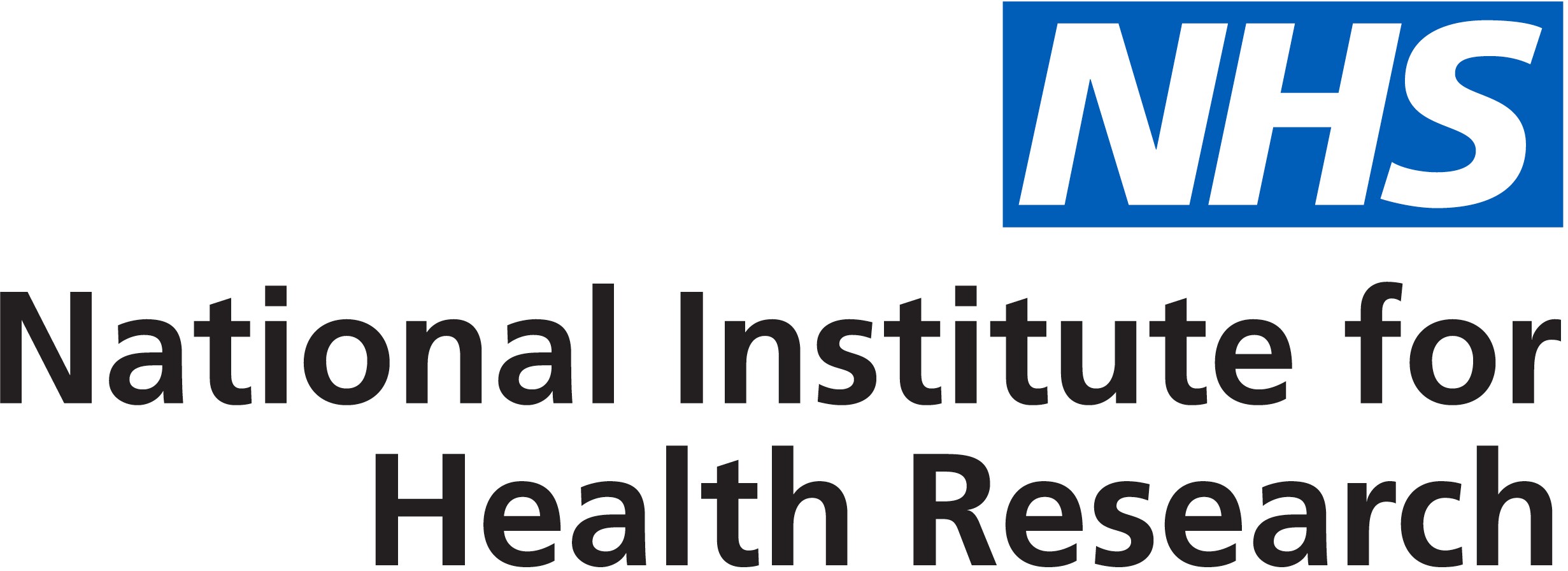 Public Open Evening on 1 November 2018from 6.00pm to 7.30pmdoors open at 5.30pmfollowing the talks you can network with our researchers until 8.00pmAn open evening where leading Cambridge scientists discuss how their research is changing the future  for people with conditions associated with the brainHow to book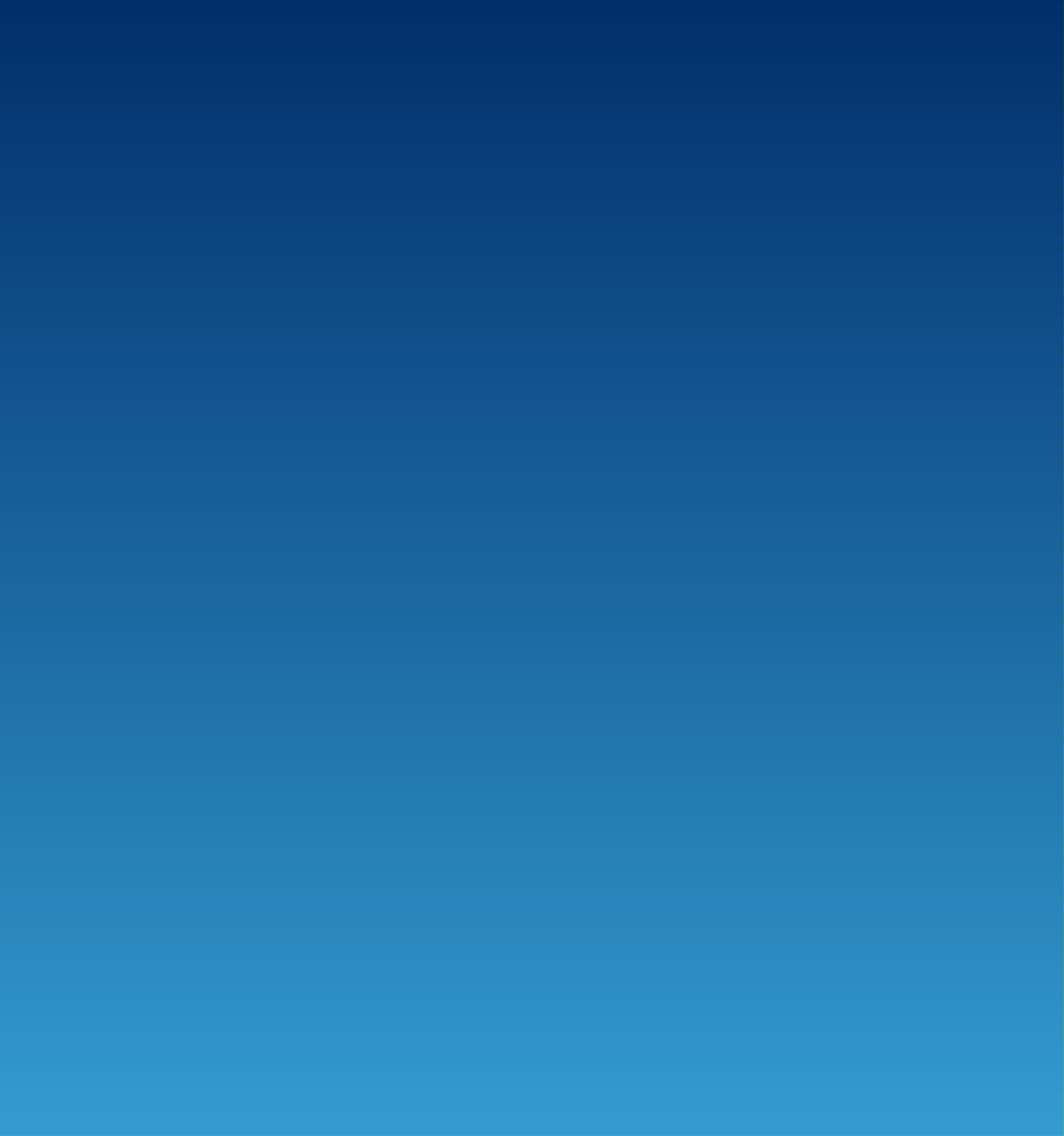 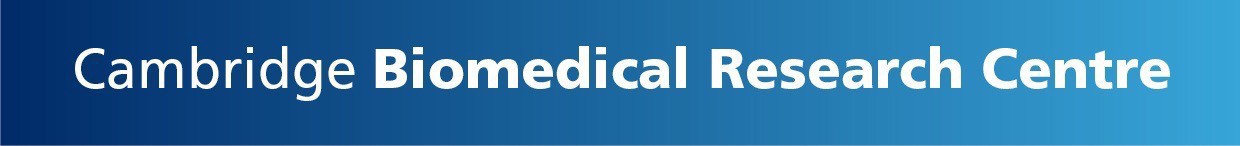 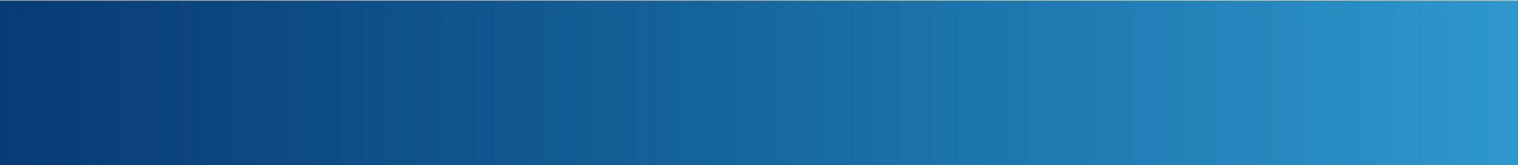 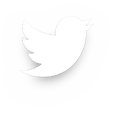 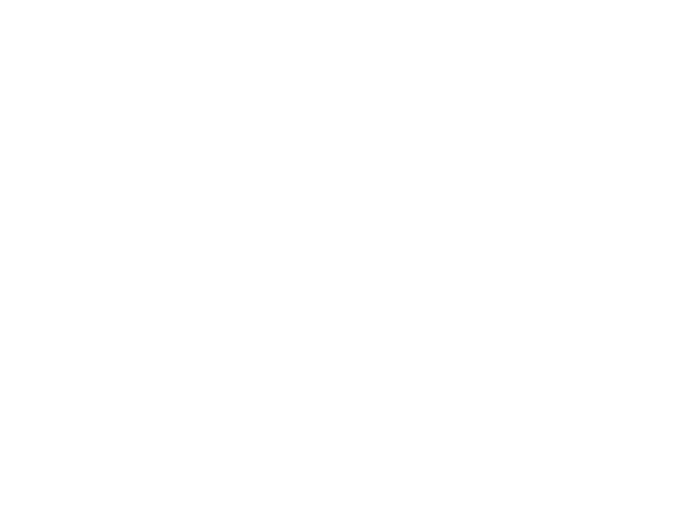 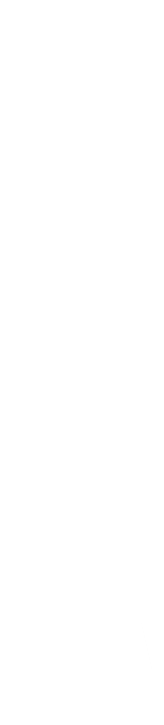 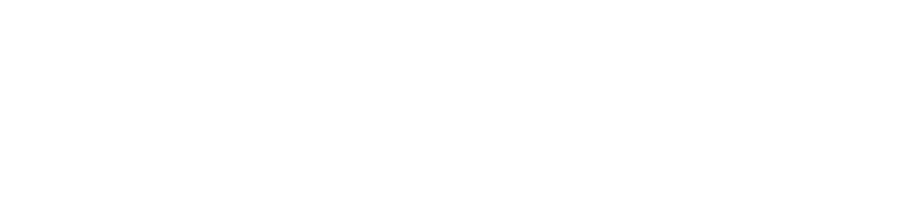 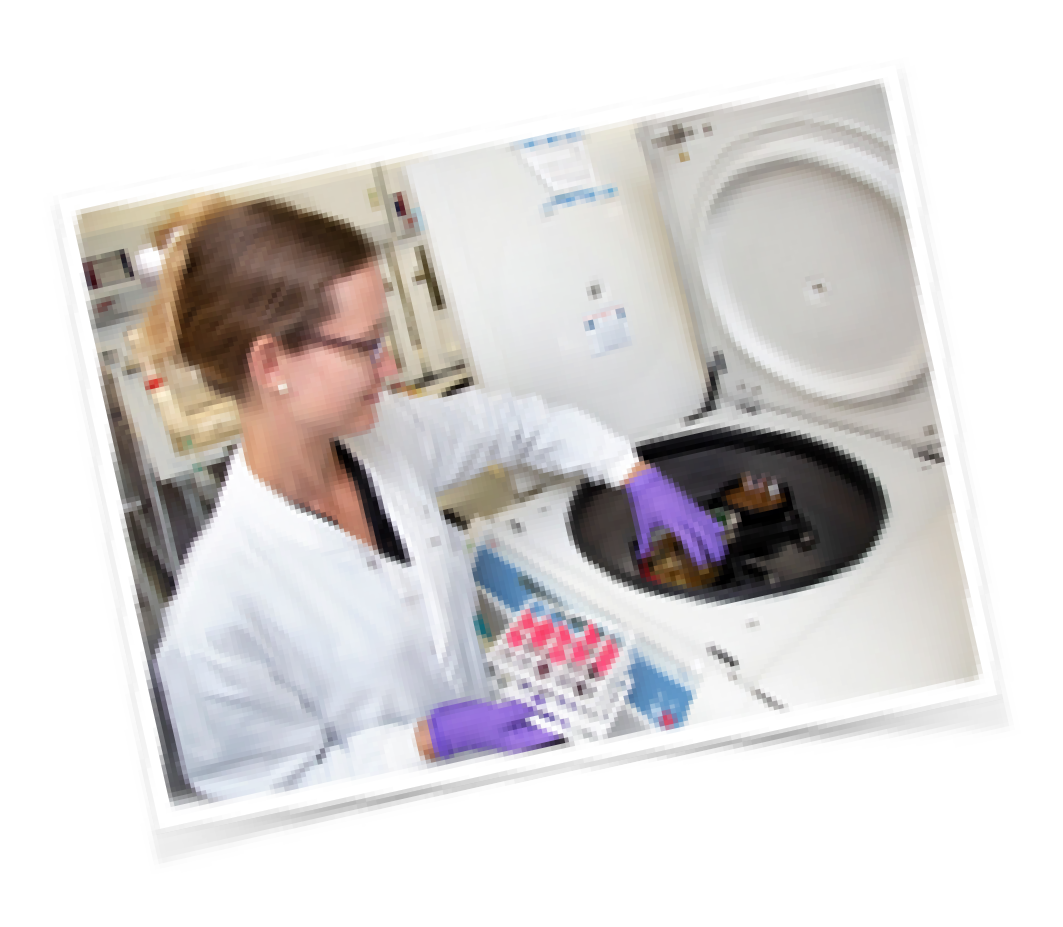 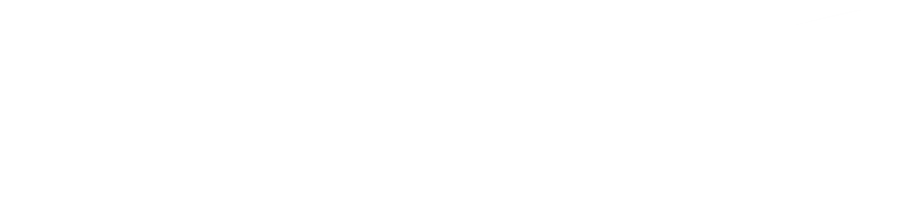 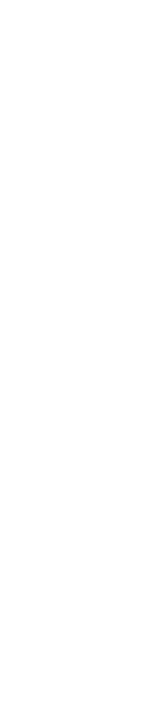 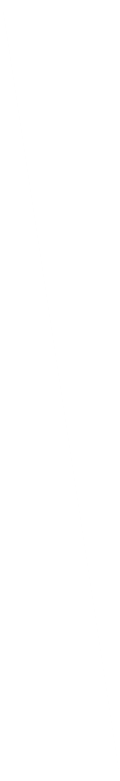 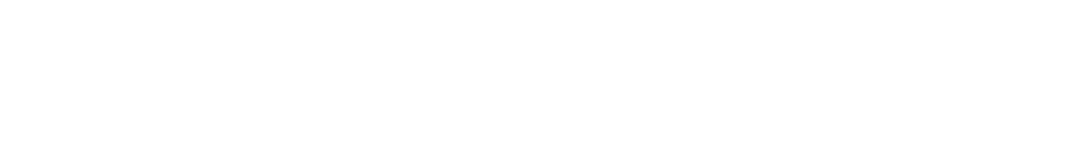 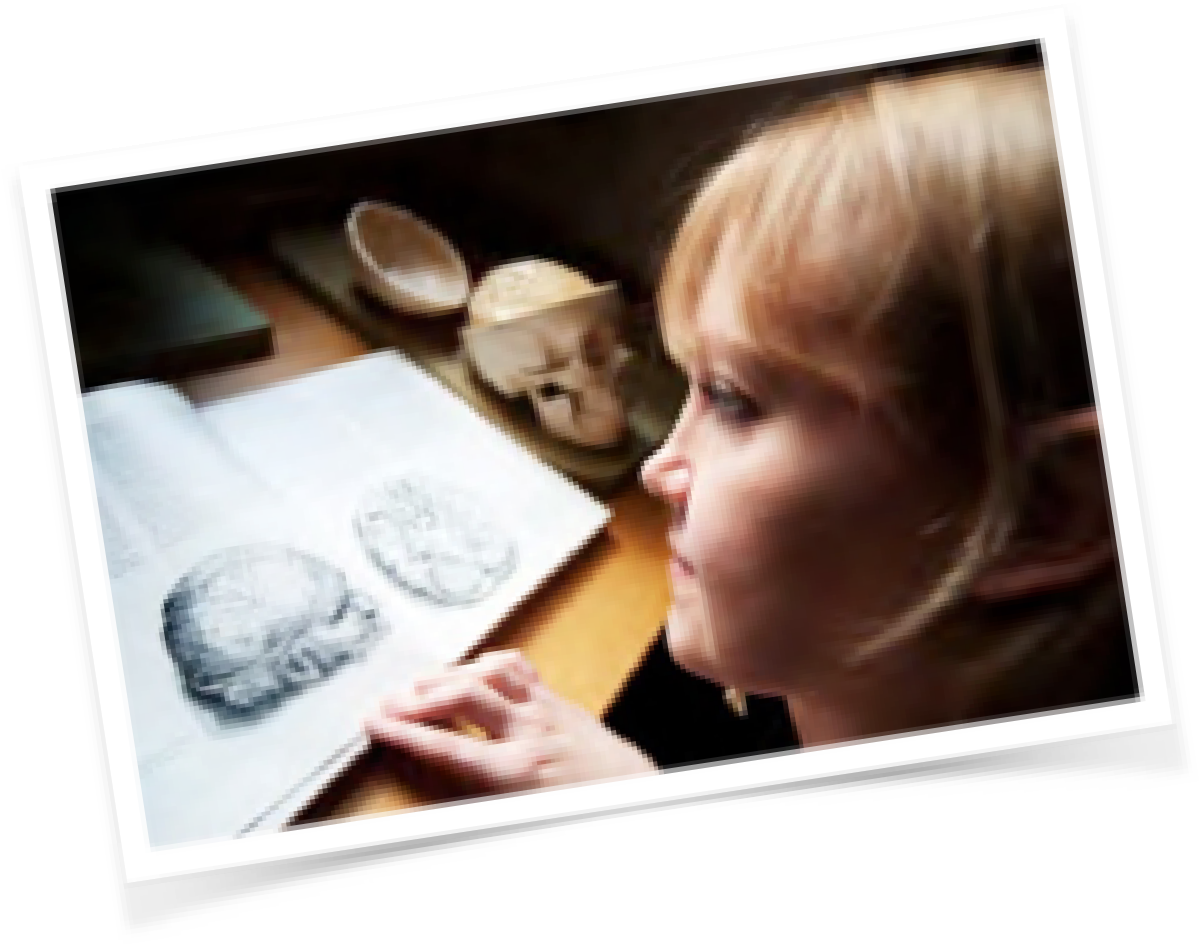 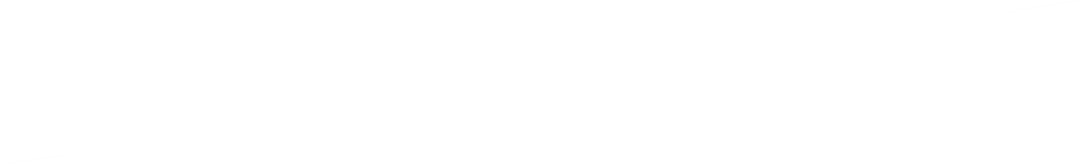 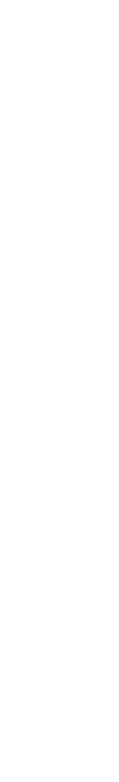 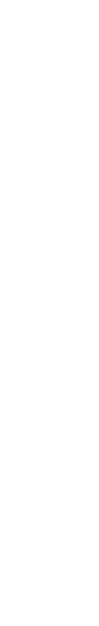 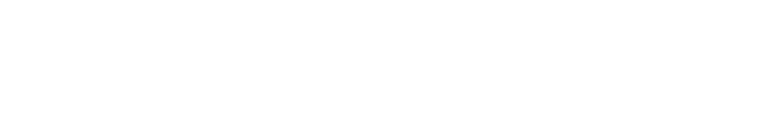 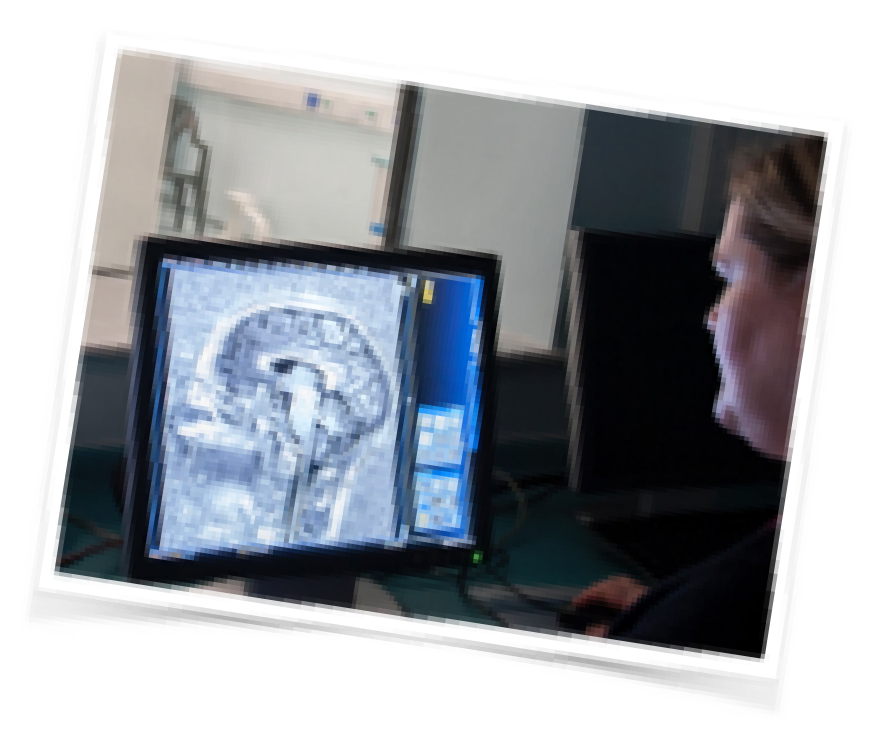 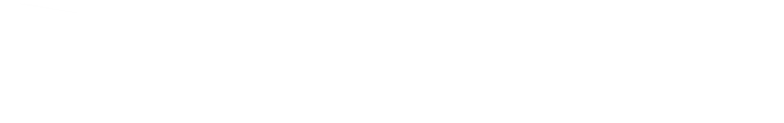 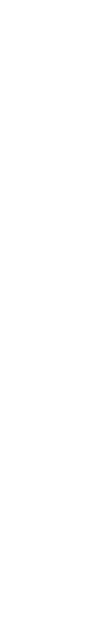 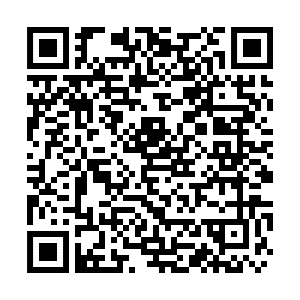 Please register on EventbriteFor any queries contact Georgina Norrist: 01223 254608 e: gan23@medschl.cam.ac.uk@CambridgeBRCVenue: CRUK Cambridge Research Institute, Li Ka Shing Centre, Robinson Way,CB2 0REcambridgebrc.nihr.ac.uk